Scheda di sintesi sulla rilevazione degli OIV o organismi con funzioni analoghe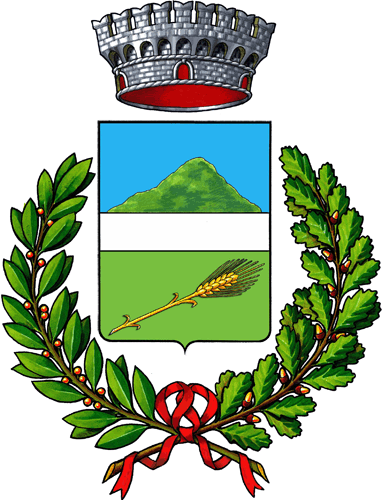 COMUNE DI POGGIOMARINOCITTA’ METROPOLITANA DI NAPOLIData di svolgimento della rilevazioneData inizio  20/03/2018 Data Fine 10/04/2018 Procedure e modalità seguite per la rilevazione verifica dell’attività svolta dal Responsabile della prevenzione della corruzione e della  trasparenza per riscontrare l’adempimento degli obblighi di pubblicazione;esame della documentazione e delle banche dati relative ai dati oggetto di attestazione;colloqui con i responsabili della trasmissione dei dati;colloqui con i responsabili della pubblicazione dei dati;verifica sul sito istituzionale, anche attraverso l’utilizzo di supporti informatici.Aspetti critici riscontrati nel corso della rilevazioneNon sono state riscontrate particolari criticità Eventuale documentazione da allegareNessunaPoggiomarino, lì 10/04/2018           Firma dei componenti OIV(Nome e Cognome)Giacomo Biondillo – PresidenteAnna Grazia Giugliano – ComponentePierluigi Cola - Componente